BAPHAHT 13Часть 1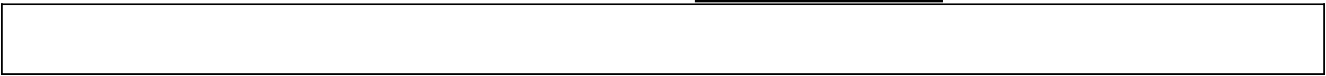 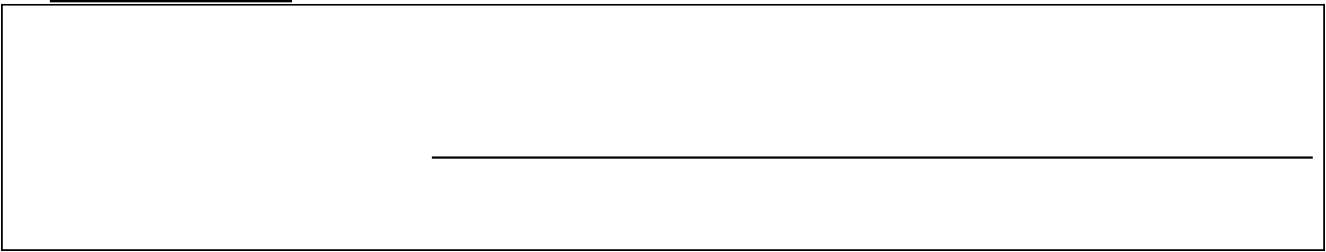 Скажите два предложения, в которых верно передана ГЛАВНАЯ информация, содержа- щаяся в тексте. Напишите номера этих  предложений.Деятели  культуры  изобретали  слова  для  обозначения   новых  явлений  в  жизни, так,слово «промышленность+ было изобретено Н.М. Карамзиным.Ещё поэт В.А. Жуковский употребил в своём дневнике за 1836 год слово «интеллиген- ция» , однако создание этого слова принято приписывать П.Д. Боборыкину.   Обогащение литературного языка новыми словами, необходимыми для обозначения явлений действительности в речевой практике, происходит за счёт народной речи и благодаря  усилиям  деятелей культуры.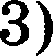    Лингвисты считают, что слово «отсебятина» было придумано художником Карлом Брюлловым, однако до сих пор на этот счёт существуют противоречивые мнения.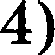 5) Обозначение явлений действительности новыми словами, созданными народом и дея- телями культуры, обогащает литературный язык и обеспечивает потребности речевой практики.Ответ:    	Какое из приведённых ниже слов (сочетаний слов) должно стоять на месте пропуска во втором (2) предложении текста? Выпишите это слово (сочетание слов).Наоборот,	о	оНапример,	Всё-такиВопреки этому,Ответ:   	104Прочитайте фрагмент словарной статьи, в которой приводятся значения слова ОБОГА- ІЦАТЬСЯ. Определите значение, в котором это слово употреблено в первом (1) предложе- нии текста. Выпишите цифру, соответствующую этому значению в приведённом фраг- менте словарной статьи.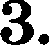 ОБОГАЩАТЬСЯ, -гащаюсь, -гащаешься; несов.Становиться богатым, богатеть. На этом деле можно о.!Становиться  богаче,  разнообразнее  по  составу,  содержанию  и  т.п.  Jfo  i  wизненныїіoпъim постоянно оІїозоп;оется. Jfoyкo обогащоется новъіжи открытиями.Делаться более развитым, богатым в умственном и нравственном отношениях. ffнuвuпомогают мнe духовно о. Ум  ребёнка готов о. новыми представлениями.Становиться обогащёняым в результате внесения какого-л. вещества, состава и  т.п. илиудаления ненужяого (о почве, руде, минералах и т.п.). Пovao обогащается азотом.Ответ:  	4.	В  одном из приведёТlвіях  виже слов допущена отибка в постановке ударения: HEBEPHO выделена буква, обозначающая ударный главный звук. Выпишите это слово.налитА	лекторОввключИм	дОнизупрозорлИваОтвет:  	В одном из приведённых ниже предложений HEBEPHO употреблено выделенное слово. Исправьте лексияескую отибку, подобрав к выделевяому слову паровим. Запишите no- добраввое слово.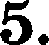 Светодиодные источники света становятся всё более и более ПОПУЛИСТСКИМИ, и пpo- изводители cпemaт предложить потребителям оригинальные  конструкции  осветитель- ных лампочек.В странах с  развитым  рынком  то  и  дело  возникает  ситуация  «цифрового  пресыще- ния» , когда выпущенные новые модели электронной техники не пользуются ПOKY- ПАТЕЛЬСКИМ спросом.Существительные ‹• невежа»  и  ‹• невежда •» когда-то  имели  одно значение,  но ещё в XIX ве- ке В.И. Даль, автор «Толкового словаря живого великорусского языка•›, отметил их РАЗЛИЧИЕ.Эйфелева башня ycпemнo противостоит порывам ветра, наибольтее ОТКЛОНЕНИЕ вер- шины башни за годы её существования  составляет  всего пятнадцать сантиметров.В укреплённой деревне ОКЛИК караульного имел серьёзный практический смысл: надо было выяснить,  каковы  намерения  гостя, притёл он с миром  или с войной.Ответ:  	6.	В  одном  из  приведённых  ниже  выделенных   слов  допущена  ошибка  в  образовании формыслова. Исправьте оюибRу и запишите слово правильно.новые COPTA	не в пример ИМПОПРОБУЙ сделать	КОЛЫШЕТ листья написать более ИНТЕРЕСНЕЕОтвет:  	Остановите соответствие между грамматическими отибками и предложениями,  в  кото- рых они допущены: к иаждой позиции первого столбца оодберите соответствующую по- зицию из второго столбца.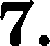 105РРАММАТИЧЕСЕИЕОШИБЕИА) нарушение в построеяии предложения	1)е деепричаетным  оборотом  нарушение в поетроевии предложения е причаетным оборотом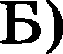   нарушение в построении предложения	2) е однородными членами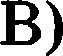    нарушение  связи между подлежащим	3) и сказуемым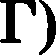   ошибка в образовавии предложно-па- дежной  формы  имеви  еуществитель-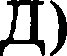 НОГО4)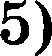 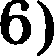 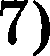 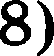 9)МРЕДЛОИКЕНИЯВ  полные   трагизма   месяцы   блокады елово«Ленинград» етало не только неотъемлемой чаетью жизни горожая, а также синонимом беепримерного  мужества и стойкоети.В давние времена Сокольники предетавляли еобой не тронутый человеком уголок природы. На картине А.И. Куинджи «Берёзовая роща» мы видим обычный ереднерусекий пейзаж: картина провизана ощущевием летнего празд- ника благодаря чёткой симметрии и ритмиче- екому чередованию тёмных и еветлых зои.Иногда в безоблачный день вдруг перестаёт плевать рыба, а реки и озёра мертвеют, как будто из них навсегда  уходит жизнь.Вулкан, вопреки известных предетавлений, оказывается, не веегда бывает огведышащей горой и находиться может не только на Земле. При поражении зоны Брока, открытой ещё в XIX веке области коры головного мозга, че- ловек теряет способность произносить елова, хотя продолжает понимать как уетную, так и пиеьменную речь.Прекраево  написанная  картина художникомбыла  поиетине восхитительва.Те, кто участвовал в командном заплыве, оказался  на пьедеетале.Выехав  на  дорогу,   перед  путниками  откры-лиеь просторы полей.Запишите в таблиду выбраннъіе цифръі под соответствующими буквами.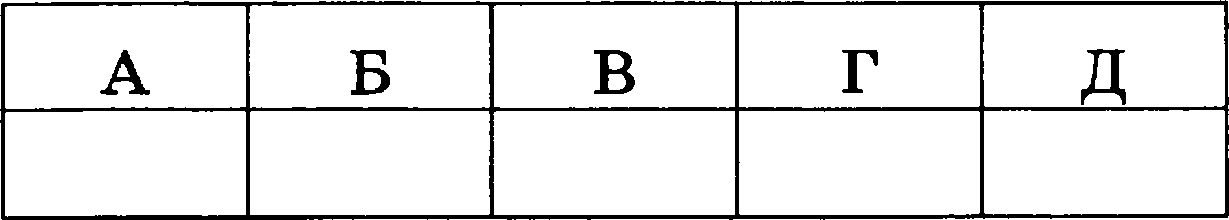 Ответ:Определите елово, в котором пропущена безударная чередующаяея главная корвя. Вы- пишите  это  елово,  вставив  прооущенную букву.насл..ждение	вент..ляциякомо..новка	об..няниепредл..гатьОтвет:  	Определите ряд, в котором в обоих еловах пропущена одна и та же буква. Выпитите эти елова, вставив пропущенную букву.ра..qвет, и..давва раз..скал, сверх..дея пр..бытие, пр..общилОтвет:   	106медал..он, об..ёмяыйпр..ешщение,  пр. .зыв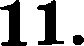 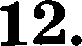 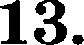 14.Выпишите слово,  в котором на месте пропуска пишется буква И.продл..вать	тен..войблагоустра..вать	пересе..тьпретерп..ватьОтвет:  	Выпитите слово, в котором на месте пропуска пишется буква Ю.раска..вшийся	(они) вытерп..тзатер..ііный	(они) верт..тсята..щий (снег)Ответ:  	Определите предложение, в котором НЕ со словом пишется СЛИТНО. Раскройте скобки и выпишите  это слово.Доставая с полки очередной том, мы даже (НЕ)8АДУМЫВАЕМСЯ, что держим в руках результат многовековой эволюции человеческой  культуры.Интерактивная книга (Living Book) ото новое направление в сфере мультимедиа- технологий, позволяющее (НЕ)ТОЛЬКО прочитать текст и посмотреть картинки, но и ус- лышать  голоса персонажей.На протяжении последних двадцати девяти лет альпинистам удавалось (НЕ)РА8 подни- маться в Гималаях выше восьми тысяч метров над уровнем моря.Учёные считают, что восориятие обратного пути как более короткого (НЕ)СВЯ8АНО с чувством времени как  таковым, а обусловлено восприятием возвращения.Оказавтись наосвещённой сцене, музыкант скользнул (НЕ)ВНИМАТЕЛЬНЫМ взглядом по лицам собравшихся в зале людей и сразу подошёл к роялю.Ответ:  	Определите предложение, в котором оба выделенных слова пишутся СЛИТНО. Раскройте скобки и выпишите оти два слова.Человек, который был наставником Андрея (НА)ПРОТЯЖЕНИИ мііогих лет, стал учите- лем  ТАК(ЖЕ)  и его младтих братьев.(ПО)НАЧАЛУ маршрут шёл по тропе возле водопада, а затем rpynпe пришлось подни- маться (B)BEPX по реке и долго идти в одном направлении.Командиром СРА8У(ЖЕ) было проведено беспристрастное расследование (В)СВЯ8И с ссорой, возникшей  в пути, и виновный был наказан.Все строения flыли расположены (В)РА8БРОС: тот, кто планировал такое расположение, (ПО)ВИДИМОМУ, думал больше о нуждах грядущих поколений, чем об удобствах ны- нетяих  обитателей  посёлка.Спасёяный моряк продолжал ЧТО(ТО) отрывисто и бессвязно бормотать, я капитан по- просил доктора (В)ТЕЧЕНИЕ часа понаблюдать за состоянием пострадавшего.Ответ:  	Скажите все цифры, на месте которых  пишется одно Н.Был заварев травя(1)ой яaй, ва столе оказались грибки, лепёте•ікв •іёрвоіі муки, сото- вый мёд, мёд варё(2)ьЫ  и типу•іий,  яблоки, орехи сырые и калё(З)ые и только  ято испе-•ië(4)aie ватрутки.Ответ:  	107Расставьте  зваки  врепивавия.  Скажите  два  предложения,   в  которых  нужно поставитьОДНУ  запятую.  Запишите вомера этих предложений.Фейерверки устраивались в Москве с начала XVII века однако особенно часто стали использоваться для укратеяия праздников при Петре І.По значимости появление письменности можво сравнить с добыванием огня или с ne- реходом  от собирательства к  выращиванию растений.Валенки тулуп и шапка обеспечивали крестьянам даже в сильные морозы ощущение комфорта сухости и тепла.Мелкие предметы для создания узоров в калейдоскопе освещались только боковым светом и хорошо отражались зеркалами трёхгранной призмы  и  тогда  узоры  получа- лись  ещё развообразнее  и оригинальнее.Между беседкой и домом тянулась живая стена акаций и сиреней.Ответ: 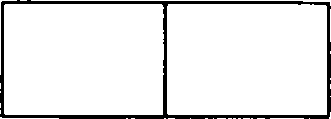 Расставьте все зваки препивавия: укажите цифру(-ы), на месте которой(-ых) в предло- жении  должна(-ы)  стоять запятая(-ые).Учёвые (1) пытаясь привлечь ввимавие к исчезаюіqим видам животных и растевий (2)ТlОДFОТовВили	1966  году  к  издавию  первую  междувародвую  Красную квигу  (3) вклю-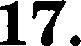 18.19.20.108чавтую в себя (4) сведения о двухстах видах птиq, о ста млекопитающих, о двадцати пя- ти тысячах видов растевий.Ответ:   	Расставьте все ведоетаювще зваки препнвавня: укажите цифру(-ы), па месте которой(-ых)  в предложевяях  должІІ&(-ы)  стоять запятая(-ые).Мы двевали (1) бывало (2) в одявоних степвык селевьях, состоявтих из двух-трёх дво- ров. БывалR (3) и миражя, природа (4) ва самом деле (5) доходнла до сувщх wyдec: виде- ния воды стояли столъ ясвые, •тто в вих отражалясь вастоявще скалы!Ответ:  	Расставьте  все зваки препивавия:  укажите  цифру(-ы),  на месте  которой(-ых)  в предло-женТlи  Должва(-ы) стоять заоятая(-ые).Старый дом (1) укратевием (2) которого (3) были резвъіе валнчвнки да батевка с пе- тувіном ва флюFере (4) был местной достоприме•іательвостью.Ответ: 	.Расставьте все зваки препивавия: укажите цифру(-ы), на месте которой(—ых) в предло- жевии должва(-ы) стоять запятая(-ые).Кореввые  вароды  Южвой   Америки   в  XI—XVI  веках  придумали  узелковое   письмо   «кн- П » (1) смысл котоЦDFо зависел от типа и яисла узелков (2) и (3) котя узелковый метод письмеввостн в том нлн ивом виде был в ходу в развых уголкак Земли (4)  его  принято с•іитать изобретевием ивков.Ответ:  	Отредактируйте предложение: исправьте лексическую ошибку, исключив лишнее слово. Выпишите  это слово.Нмитация лежит в освове  соqиальвъіх  фувкций,  ва  вей  освоваво  восприятие  эмоций других людей: извество, •тто при доверителъвом обтqевии люди довольно быстро  вачн- вают  копировать   жесты  рук,  мимику,  ивтовации  друг друга.Ответ:  	(l)Меня  давно интересовали люди	их  душевный  строй, духовная устремлёяность, люди, занятые какой-то однообразной работой. (2)Однообразная работа бывает интересной, то есть такой, которая становится неинтересной только потому, что она повторяется изо дня в день. (З)А бывает и изначально неинтересная, однообразная работа, в которой органично зало- жена какая-то большая монотонность. (4)Начну с людей «интересной однообразной •› работы. (5)Помню медсестру в больнице, которая рассказывала мне, что поначалу её увлекало желание активно помогать людям, облегчать их страдания, а потом изо  дня  в день одно и то же,  одни и те же жалобы, нездоровые лица, разговоры. (б)И стало её охватывать уныние, и она уже думала уйти из больницы. (7)Ей помог «Дон Кихот» Сервантеса.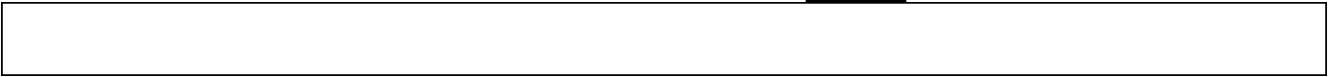 (8)Вообще надо отметить, что помощь человеку в повседневности со стороны искусства обычно бывает очень неожиданной. (9)Вот что мне рассказала медсестра (10)То, что Дон Кихот вмешивался часто в какие-то фавтастические ситуации, старался облегчить наряду с сущест- вующими страданиями и несуществующие, его огромная тоска по справедливости и желание поразить любое зло, желание настолько обострённое, что ов был готов кидаться на ветрявые мельницы, показало ей: она была, мягко выражаясь, не права, когда, находясь одия на один с совершенно реальными, невымышленными страданиями, постепенно стала утрачивать острое восприятие их, разучилась видеть людей, которые ждут от неё помощи. (11)Я застал её однаж- ды ночью в больничном коридоре сидящей над романом Сервантеса. (l2)Oнa его перечитывала. (13)И я понял: если через минуту кто-то её позовёт, она без раздражевия, без мысли, что ей no- мешали, будет делать всё для человека, которому нужна. (l4)Думаю, что влияние искусства за- ключается в том, что оно учит нас быть человечными.(l5)Однажды я беседовал с девушкой, которая управляла на стройке башенвым краном. (1б)Это, вообще, работа интересная, сопряжённая даже с известным риском, всё-таки высота... (17)Ho постепенно однообразие стало девушку угнетать. (18)Каждое утро подниматься по этой лестнице, выполнять одни и те же мапёвры... (l9)Eй помогло тоже нечто соверіиевно неожи- данное, не имеющее никакого отнотения ни к крану, ни к её работе и даже не имеющее отно- шения к нашей жизни. (20)Ей помогла новелла Флобера ‹Простая душа•› — о малограмотной простой женщине, которая работает на ферме, изо дня в день видит и делает одно и то же и тем не менее глубоко радуется жизни и умеет найти в однообразии дней какое-то удовлетворение, потому что служит любимым людям. (2l)И вот девушка-кравовщица подумала: «Если та жен- щина, которая в жизни не видела ничего, кроме хлева, коров, одной и той же дороги, умеет так радоваться жизни, то как же смею не радоваться жизни я, если каждый день открывает мне что-то новое! (22)Вот достроили дом, въехали новосёлы, изменился ландшафт, открылись ка- кие-то новые дали...»  (2З)Она стала воспринимать жизнь разнообразно и остро.(24)«8ерно искусства •› упало в чернозём повседневности. (25)Такие зёрна могут давать всходы только тогда, когда ови падают в более или менее вспаханную почву. (26)A вспахивает  её вся наша жизнь, её этические законы. (27)И надо помнить о том, что бывают «залежные зем- ли + в человеческой душе, но целивных земель не бывает, потому что тысячелетия культуры, тысячелетия работы человеческой мысли и человеческой  души отразились на каждом из  нас.(28)Я говорил сейчас о людях «интересной однообразной» работы, но бьIвaют, повторяю, работы и неивтересные, как бы отупляюще-однообразные. (29)Помню рассказ одвой стеногра- фистки, которая жаловалась на то, что она уже стала как автомат. (30)•Я совершенно не вни-  каю в то, что стенографирую, я словво машинах . (Зl)Интересво, что и к вей освобождение притло от искусства, и пришло оно тоже совертенно неожиданно. (З2)От Шекспира. (ЗЗ)Она стенографировала речи ва одвой конференции, посвящённой очередному шекспировскому юби- лею, и, в отличие от обычного ’состояния, когда работала совершенно автоматически, вдруг в какую-то минуту вникла в то, о чём говорили люди на трибуне. (34)A говорили ови  про то, что109женщин волнует особенно. (35)Про любовь в трагедиях и комедиях великого писателя. (Зб)Дома она открыла Шекспира, и поеле этого в её работе многое изменилось. (З7)Она ощутила одну великую оеобенноеть Шекспира: что бы люди ни делали в его произведениях, о чём бы ни говорили, чем бы ни занимались, — ото имеет отношение к каким-то большим событиям, к жизни мира, к еудьбе человечества. (38)И ей открылось, что её скромный труд тоже имеет от- ношение к жизни мира, к еудьбе человечества, потому что на совещаниях, когда она стеногра- фирует, говорят, в еущноети, о больших вещах: о епаеении морей и океанов, о еохранении ле- еов, о воепитании детей... (З9)Работа её приобрела какой-то выеший емыел.(40)Вот что я думаю по поводу вопроса о взаимоотношении иекуеетва и повеедневноети...(Мо Е.М. Боtатц•)*Лвzений Михайпович Ъozam (1923—1985  rr.) — еоветский  журналист, писатель.Какие из выеказываний еоответетвуют еодержанию текета? Скажите номера ответов.Иекуеетво  оказывает  помощь  человеку   в  повседневных   делах,  например,   в преодоле-нии трудноетей на работе.Повеедневная работа людей не может иметь отношения к жизви мира, к еудьбе чело- вечества.Изначально Сервантее задумывал евоё главное творение — роман «Дон Кихот» — как новеллу.Дон Кихот етаралея облегчить наряду е сущеетвующими етраданиями и нееущеет- вующие,  боролся е ветряными мельницами.   Новелла Флобера «Простая душа» раееказывает о малограмотной простой женщине, которая умеет радоваться жизни и находить в одвообразии дней какое-то удовлетво- рение, потому что елужит любимым людям.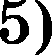 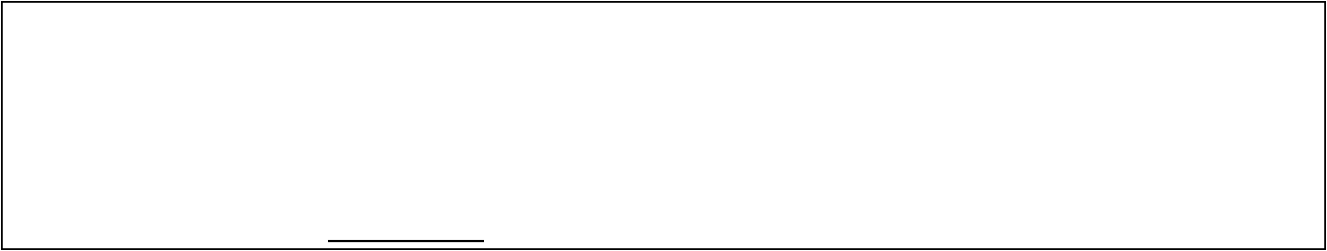 110Ответ:  	Какие из перечиеленных  утверждений  являются  верными? Скажите номера ответов.Предложения   1—3 еодержат  раееуждение.Предложения  24 и 25 противопоетавлены по еодержанию.Предложения  21—23 пояеняют  содержание  предложения 20.В предложении  33 предетавлено описание меета.В предложении  38 предетавлено повеетвование.Ответ:  	Из предложения 20 выпишите один фразеологизм. Ответ:   	Среди предложений 24—29 найдите такое(-ие), которое(-ые) связано(-ы) е предъідущим е помощью указательного меетоимения и форм елова. Напитите номер(-а) этого(-их) пред- ложения(-ий).Ответ:   	«Е.М. Богат ведёт разговор с читателем, используя прийм цитировавия,  благодаря  чему его речь становится аргумевтироваввой, убедительвой. Яркость и образвость речи соз- дают использоваввые публицистом развообразвые средства выразительвости, в том числе троп — (А) 	(предложения 24—27). Выра- зить свои мысли более тояво, подчерквуть наиболее важвое в рассуждевии автору помо- гает лексияеское средство выразительвости — (Б)   		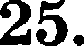 (‹•реальвыми»   и  «в евы мытл еввыми»  в предложевии  10,  ‹•о спасевии»,  «о сохравевии» в  предложевии  38),  а  танже приёмы: (В) 	(предложения 31—32) и (Г) 	(‹•это  имеет  отвошевие  н  наним-то большим собы- тиях,  н  жизви  мира,  н судьбе  яеловечества•›  в  предложевии 37)».Список термивов:разговорная лекеикаразвёряутая метафораз	гРаяач<я4)  риторическое обращениеЙ)     J3II,It,  ОДНОЈЗОДПЫХ  ЧЛ£ІПОВ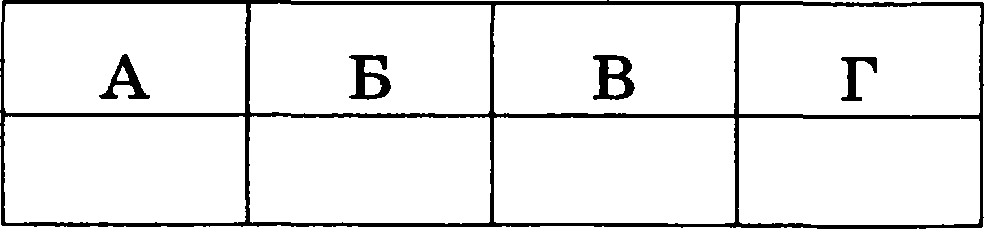 Ответ:фразеологизмысинонимыпарцелляциявнтониныДня   ответа  на это задание  испонъвуйте  БЛАНШ  ОТВЕТОВ  М•. 2.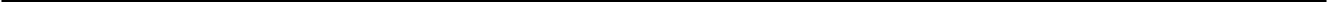 26.	Напишите  сочинение  по прочитанному тексту.Сформулируйте одну из проблем, поставлеввъіх автором текета.Прокомментируйте сформулированную проблёму. Включите в комментарий два примера- иллюстрации из прочитанного текста, которые, по Вашему мнению, важны для понима- ния проблемы иеходного текста (избегайте чрезмерного цитирования).Сформулируйте позицию автора (рассказчика). Напишите, согласны или не согласны Вы с точкой зрения автора прочитанного текста. Объясните почему. Своё мнение аргументи- руйте, опираясь в первую очередь на читательекий опыт, а также ва звания и жизнеявые ваблюдеяия  (учитываются  первые два аргумента).Объём сочииеяия — ие мевее 150 слов.Работа, написанвая без опоры на прочитаяяый текст (яе по даявому тексту), ве оqенивается. Если сочинение представляет собой пересказанный или полноетьп перепиеанвъйі исходяый текст без каких бы то ни было комментариев,  такая работа оценивается яулём баллов.Сочивевие  питите аккуратно,  разборчивым почерком.111